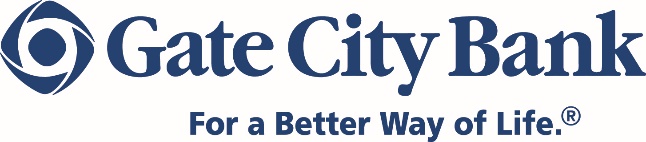 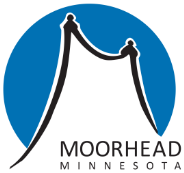 2020 Neighborhood Impact Program (NIP) ApplicationThank you for your interest in applying for a Moorhead Home Improvement Loan.  We look forward to working with you on a project that will improve your home and help to enhance the neighborhood in which you live.  ELIGIBLE IMPROVEMENT COSTSFunds may be used to address code and structural corrections, energy improvements, and general property improvements. Loans are available to finance new improvements not yet under construction, and if there are code corrections identified during the inspection, they must be addressed as part of the project.APPLICANTSLoan applicant must be the owner-occupant of the home and meet Gate City Bank's credit standards for repayment of the improvement loan.  Automatic payments must be made from a Gate City Bank checking account, which is free.PROPERTY REQUIREMENTS   Built before 2000 Located in City of Moorhead municipal boundaries Zoned for residential use Outside of 100-year flood plain Owner-occupied 1-2 unit homes (rentals must be registered) Current on property taxes and special assessments Current assessed property value less than $250,000 LOAN TERMSAS LOW AS a 2.25% fixed interest rate (2.26% APR*)Repayable over 10 or 15 years Minimum loan $10,000/Maximum loan $75,000Maximum loan-to-value 90%Property owner responsible for closing costs & customary fees*Terms and conditions may apply. A $25,000 home equity loan at a 2.25% interest rate for 120 monthly payment of $232.88 will have a 2.26% APR.QUESTIONS on Property, Contractor, or Renovation Items?		QUESTIONS on Loan Processing?Call City of Moorhead  							Call Gate City Bank218.299.5434								701.298.2802PLEASE SUBMIT YOUR COMPLETED APPLICATION TO:City of Moorhead ‐ Planning & Neighborhood Services Dept. Attn. Neighborhood Impact Program500 Center Ave, 4th Floor ‐ PO Box 779 Moorhead, MN 56561‐0779Once City staff has reviewed your application, you will be contacted to set up an inspection time.  Application and inspection are processed in the order in which they are received.  SECTION A: General Information SECTION B: Property Information SECTION B: Additional Property Information SECTION C: Applicant Information SECTION D: Additional Income (Optional if you want it considered for your ability to repay loan)SECTION D: Additional Income (Optional if you want it considered for your ability to repay loan)SECTION E: Deposit AccountsSECTION F: Mortgage InformationAll information furnished is for confidential use of the City of Moorhead or Gate City Bank.  Under Minnesota Law, it is a crime to use false or misleading information in this application in order to qualify for a loan.Signatures: I certify that everything I have stated in this application and on any attachments is correct. You may keep this application whether or not it is approved. I authorize you to check my credit and employment history and to answer questions others may ask about my credit with you. I understand that I must update credit information at your request if my financial situation changes.___________________________________________         ___________________________________________Signature                                              Date                               Signature                                              DateName Applicant 1Name Applicant 2AddressHome or Cell Phone w/area codeEmailEstimated Amount RequestedWhat type of work are you interested in completing?  Check and describe below.What type of work are you interested in completing?  Check and describe below.Types of WorkDescribe WorkElectricalPlumbingHeating/CoolingFoundation/BasementRoofWindows/DoorsSidingGarageAdditionKitchen RemodelBath RemodelInterior FinishesAccessibilityLandscaping/DeckConvert from RentalOtherWhat type of heating system is in your home?Cooling system?How many bedrooms are in your house?Bathrooms?Basement finished, partially finished, or not finished?Other?Please describe any existing, notable interior features or upgrades to your home (e.g., fireplace, sauna, hot tub, sunroom, home theatre, full kitchen/bathroom remodels, stone  countertops, finished basement):Please describe any existing, notable interior features or upgrades to your home (e.g., fireplace, sauna, hot tub, sunroom, home theatre, full kitchen/bathroom remodels, stone  countertops, finished basement):Applicant 1Applicant 2Full NameSocial Security NumberDate of Birth (X/X/XXXX)Own or rent?Street AddressCity, State Zip CodeHow long at this address?Previous address if less than 3 yrs.?How long at previous address?Own or rent at previous address?Work Phone with area codeEmployerEmployer AddressHow long at current employer?Position TitleMonthly Gross SalaryPrevious employer if less than 3 yrs.?How long at previous employer?Marital StatusSingleMarriedDivorcedSingleMarriedDivorcedApplicant 1Applicant 2Alimony, child support, or separate maintenance received under:Court order: $____________________ per yr.Written agreement $______________  per yr.Oral understanding $______________  per yr.Alimony, child support, or separate maintenance received under:Court order: $____________________ per yr.Written agreement $______________  per yr.Oral understanding $______________  per yr.Other income source:_________________________________________Monthly Amount: __________________________Duration of Income: ________________________Other income source:_________________________________________Monthly Amount: __________________________Duration of Income: ________________________Other income source:_________________________________________Monthly Amount: __________________________Duration of Income: ________________________Other income source:_________________________________________Monthly Amount: __________________________Duration of Income: ________________________Applicant 1Applicant 2Other income source:_________________________________________Monthly Amount: __________________________Duration of Income: ________________________Other income source:_________________________________________Monthly Amount: __________________________Duration of Income: ________________________Other income source:_________________________________________Monthly Amount: __________________________Duration of Income: ________________________Other income source:_________________________________________Monthly Amount: __________________________Duration of Income: ________________________If any of the income listed in this section (p. 3-4) is likely to be reduced before the credit request is to be paid off, please explain. If any of the income listed in this section (p. 3-4) is likely to be reduced before the credit request is to be paid off, please explain. Applicant 1Applicant 2What bank holds your primary checking account?List other banks & accounts (i.e., secondary checking, savings, CDs)What bank holds your first mortgage?List other banks and mortgages:List other banks and mortgages:List other banks and mortgages:Total amount owed on existing mortgages?Total amount owed on existing mortgages?